 ABDUL 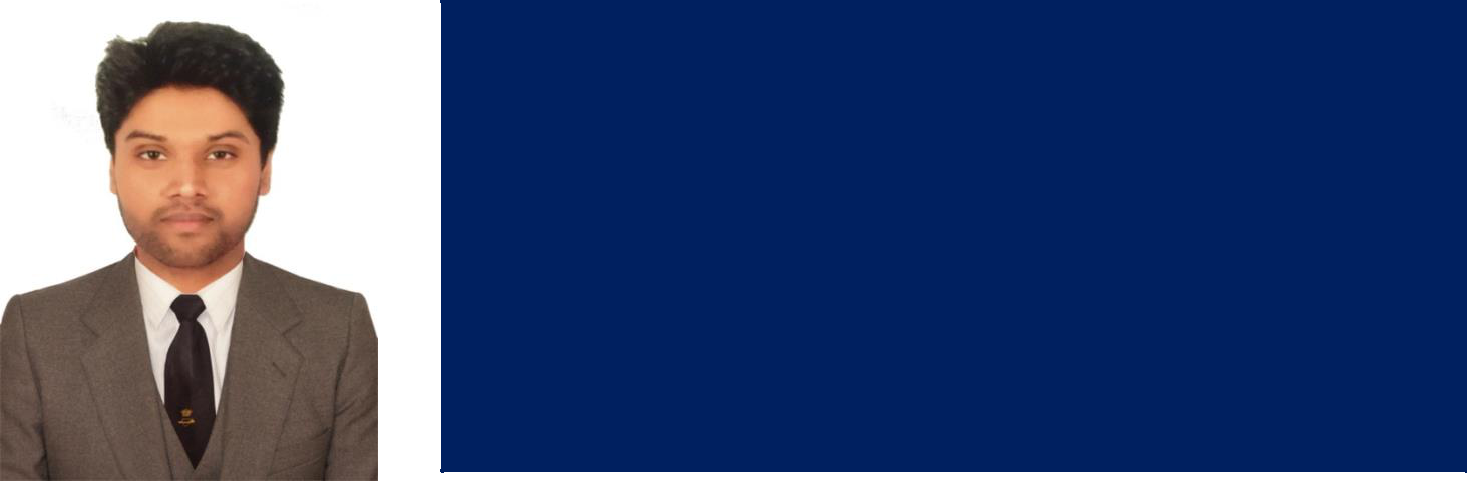 BBA/MBABUSINESS ADMINISTRATOR EMAIL: abdul-399458@2freemail.com  MOBILE: +971 50475 3686ABOUT MEDate of birth: March 28, 1994Age: 26Gender: MaleNationality: IndianPlace Of Birth: Riyadh (KSA)Marital Status: SingleReligion: IslamSKILLS AND ABILITYQuick learning abilityGood leadership qualityTime management skills.Enthusiastic attitudeTECHNICAL SKILLSMS OfficeTally - Spread SheetSamsung Zendesk ToolSAP Marketing Cloud ToolCRM AnalystsCAREER OBJECTIVES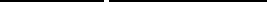 To succeed in an environment of growth and excellence and earn a job which provides me job satisfaction and self-development and help me achieve personal as well as organizational goals.EDUCATIONAL QUALIFICATIONS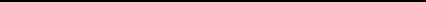 MBA – MASTERS OF BUSINESS ADMINISTRATIONAURORA DEGREE & PG COLLEGE ( 2016 -2018 )OSMANIA UNIVERSITY – HYDERABADBBA – BACHELOR OF BUSINESS ADMINISTRATIONJAHNAVI DEGREE & PG COLLEGE ( 2013 -2016 )OSMANIA UNIVERSITY – HYDERABADPROFESSIONAL EXPERIENCE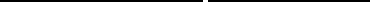 INDIA – HYDERABADIndia-based CompanyWorked as a Trainee Process Consultant Experience: 6 MonthsResponsible For:AR ( Accounts Receivable) Follow UpInsurance Claims Billings And AdjustmentClaims Denial StatusPROFESSIONAL INTEREST:AdministrationSales & MarketingLogisticsSupply ChainAccountingLINGUISTIC PROFICIENCY:English: Read, Write & SpeakHindi: Read & SpeakHOBBIES:Organizing management fest Watching Movies Playing Volleyball2GULF – KINGDOM OF BAHRAINAL – MOOSA MARKETING EST. Manama, Kingdom Of BahrainWorked As A Relationship Officer For CITI Bank ClientExperience: 1 YearResponsible For:Proactive in assessing financial needs of customer.Referring Target Markets to Sales Manager.Estimating Business Forecasting.Establishing Client Relationship.INTERNSHIP : ( MBA MARKETING PROJECT )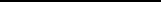 INDIA – HYDERABAD• Heritage Foods India Limited, Panjagutta, Hyderabad, TelanganaEnrolled As A Marketing InfluencerResponsible For:Attending customer on their requirements.Service level quality and product awareness to customers.Part of company’s new advertisement campaign.